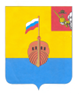 РЕВИЗИОННАЯ КОМИССИЯ ВЫТЕГОРСКОГО МУНИЦИПАЛЬНОГО РАЙОНА162900, Вологодская область, г. Вытегра, пр. Ленина, д.68тел. (81746) 2-22-03, факс (81746) ______,    e-mail: revkom@vytegra-adm.ruЗАКЛЮЧЕНИЕна проект решения Совета сельского поселения Андомское 24.03.2023 г.                                                                                г. Вытегра         Заключение Ревизионной комиссии Вытегорского муниципального района на проект решения Совета сельского поселения Андомское «О внесении изменений в решение Совета сельского поселения Андомское от 09.12.2022 № 15» подготовлено в соответствии с требованиями Бюджетного кодекса Российской Федерации, Положения о Ревизионной комиссии Вытегорского муниципального района, на основании заключённого соглашения между Советом сельского поселения Андомское и Представительным Собранием Вытегорского муниципального района на 2023 год.        Проектом решения вносятся изменения в решение Совета сельского поселения Андомское от 09.12.2022 года № 15 «О бюджете сельского поселения Андомское на 2023 год и плановый период 2024 и 2025 годов».           Проектом решения предлагается:- внести изменения в доходную и расходную части бюджета поселения на 2023 год;- утвердить дефицит бюджета в сумме 459,7 тыс. рублей. Изменения в показатели бюджета поселения на 2023 год приведены в таблице:        Доходная часть бюджета поселения увеличится на 23444,8 тыс. рублей, за счет увеличения безвозмездных поступлений на указанную сумму, в том числе: субсидии увеличатся на 23135,9 тыс. рублей (на капитальный ремонт здания Андомского ДК), безвозмездные поступления от негосударственных организаций – на 12,7 тыс. рублей (на финансирование проекта «Народный бюджет»), прочие безвозмездные поступления (денежные пожертвования физических лиц) – на 296,2 тыс. рублей (на финансирование проекта «Народный бюджет»).         Общий объем безвозмездных поступлений с учетом изменений составит 34316,0 тыс. рублей. Их доля в общем объеме доходов поселения – 94,1 %, доля налоговых и неналоговых доходов – 5,9 %.         Расходная часть бюджета увеличится на 23862,7 тыс. рублей, или в 2,8 раза и составит 36926,7 тыс. рублей. Увеличение расходной части бюджета предлагается произвести за счет поступающих безвозмездных поступлений в сумме 23444,8 тыс. рублей, перераспределения бюджетных ассигнований между подразделами, разделами расходов бюджета, остатка средств на счете поселения по состоянию на 01.01.2023 года в сумме 417,9 тыс. рублей.         В результате внесенных изменений в расходную часть бюджета поселения дефицит бюджета возрастет на 417,9 тыс. рублей. Проектом решения предлагается утвердить дефицит бюджета в размере 459,7 тыс. рублей. Утвержденный объем дефицита соответствует нормам статьи 92.1 Бюджетного кодекса Российской Федерации. Источник финансирования дефицита бюджета - изменение средств на счетах бюджета по состоянию на 01.01.2023 года.        Изменения, внесенные в расходную часть бюджета на 2023 год, в разрезе разделов, подразделов приведены в Приложении 1 к Заключению.        Поступившие средства субсидии в сумме 23135,9 тыс. рублей будут направлены на финансирование расходов по капитальному ремонту здания Андомского ДК. Расходы отражены по подразделу 0801 «Культура» как «Мероприятия по капитальному ремонту и ремонту объектов культуры».        По разделу 08 «Культура, кинематография» также произведены следующие изменения: уменьшены расходы на закупки для нужд учреждений культуры на 107,7 тыс. рублей, утверждены расходы по софинансированию мероприятий по реализации проекта «Народный бюджет» в сумме 585,0 тыс. рублей, расходы по софинансированию мероприятий по капитальному ремонту и ремонту объектов культуры увеличены на 337,4 тыс. рублей. В целом бюджетные ассигнования по разделу 08 «Культура, кинематография» будут увеличены на 23950,6 тыс. рублей, или в 6,6 раза и составят 28225,8 тыс. рублей.          По разделу 01 «Общегосударственные вопросы» бюджетные ассигнования предлагается увеличить на 62,1 тыс. рублей (+1,3%). Расходы планируется увеличить по подразделам: - 0104 «Функционирование Правительства Российской Федерации, высших исполнительных органов государственной власти субъектов Российской Федерации, местной администрации» на 7,0 тыс. рублей. Увеличиваются расходы на обеспечение функционирования органов местного самоуправления (закупки) в рамках муниципальной программы «Комплексная программа по обеспечению мер пожарной безопасности муниципального образования сельского поселения Андомское на 2023-2027 годы» (обслуживание пожарной сигнализации).   - 0113 «Другие общегосударственные вопросы» на 55,1 тыс. рублей, увеличивается взнос в Ассоциацию «Совет муниципальных образований Вологодской области» на 1,1 тыс. рублей, утверждаются расходы на выполнение других обязательств государства (закупки) в сумме 54,0 тыс. рублей (оценка имущества, межевание земельных участков).         Бюджетные ассигнования по разделу 05 «Жилищно-коммунальное хозяйство» уменьшатся на 356,3 тыс. рублей (подраздел 0503 «Благоустройство»), в том числе: на 100,0 тыс. рублей уменьшатся расходы на прочие мероприятия по благоустройству поселений, на 256,3 тыс. рублей уменьшатся расходы по софинансированию мероприятий по реализации проекта «Народный бюджет».            По разделу 10 «Социальная политика» проектом решения предусмотрено уменьшение расходов на сумму 5,7 тыс. рублей, при этом: расходы на пенсионное обеспечение за выслугу лет уменьшатся на 5,9 тыс. рублей, на предоставление мер социальной поддержки отдельным категориям граждан увеличатся на 0,2 тыс. рублей.   	        По разделу 11 «Физическая культура и спорт» расходы увеличатся на 212,0 тыс. рублей. Проектом решения исключатся расходы на мероприятия в области спорта и физической культуры в сумме 88,0 тыс. рублей, утверждаются расходы на софинансирование мероприятий по реализации проекта «Народный бюджет» в сумме 300,0 тыс. рублей.           В результате изменений общий объем бюджетных ассигнований направляемых на исполнение публичных нормативных обязательств на 2023 год составит 440,4 тыс. рублей, соответствующие изменения внесены в подпункт 1 пункта 5 решения от 09.12.2022 № 15 «О бюджете сельского поселения Андомское на 2023 год и плановый период 2024 и 2025 годов».        Проектом решения внесены изменения в финансирование муниципальных программ на 2023 год. Общий объем средств, направляемый на реализацию муниципальных программ, увеличится на 23807,6 тыс. рублей и составит в 2023 году 31799,7 тыс. рублей.          Проектом решения внесены соответствующие изменения в приложения к решению от 09.12.2022 года № 15 «О бюджете сельского поселения Андомское на 2023 год и плановый период 2024 и 2025 годов».                   Выводы и предложения.        Представленный проект решения соответствует требованиям Бюджетного кодекса Российской Федерации, Федерального закона № 131-ФЗ от 06.10.2003 «Об общих принципах организации местного самоуправления в Российской Федерации», Положению о бюджетном процессе в сельском поселении Андомское и рекомендуется к рассмотрению. Аудитор Ревизионной комиссии                                                  О.Е. Нестерова Утверждено решением о бюджете от 09.12.22 № 15Предлагаемые проектом решения измененияИзменение % измененияДоходы, всего (тыс. рублей)13022,236467,0+23444,8+180,0%Налоговые и неналоговые доходы2151,02151,00,00,0%Безвозмездные поступления 10871,234316,0+23444,8+215,7%Расходы, всего (тыс. рублей)13064,036926,7     +23862,7+182,7 %Дефицит (-), профицит (+) бюджета- 41,8- 459,7+417,9